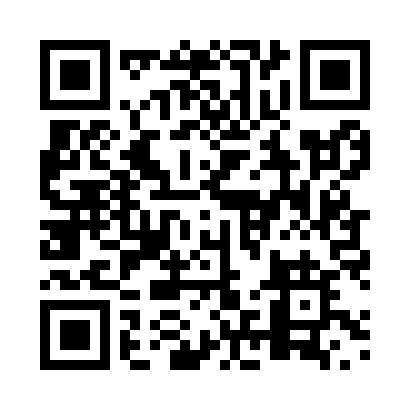 Prayer times for Carmel, Saskatchewan, CanadaWed 1 May 2024 - Fri 31 May 2024High Latitude Method: Angle Based RulePrayer Calculation Method: Islamic Society of North AmericaAsar Calculation Method: HanafiPrayer times provided by https://www.salahtimes.comDateDayFajrSunriseDhuhrAsrMaghribIsha1Wed3:295:3012:586:078:2810:292Thu3:265:2812:586:088:3010:323Fri3:235:2612:586:098:3210:354Sat3:205:2412:586:108:3310:385Sun3:175:2212:586:118:3510:416Mon3:145:2012:586:128:3710:447Tue3:115:1812:586:138:3810:478Wed3:085:1712:586:148:4010:499Thu3:075:1512:586:158:4110:5010Fri3:065:1312:586:168:4310:5111Sat3:055:1212:586:178:4510:5112Sun3:045:1012:586:188:4610:5213Mon3:035:0812:586:198:4810:5314Tue3:035:0712:586:208:4910:5415Wed3:025:0512:586:208:5110:5516Thu3:015:0412:586:218:5210:5517Fri3:005:0212:586:228:5410:5618Sat3:005:0112:586:238:5510:5719Sun2:595:0012:586:248:5710:5820Mon2:584:5812:586:258:5810:5821Tue2:584:5712:586:269:0010:5922Wed2:574:5612:586:279:0111:0023Thu2:574:5512:586:279:0311:0124Fri2:564:5312:586:289:0411:0125Sat2:554:5212:586:299:0511:0226Sun2:554:5112:596:309:0711:0327Mon2:554:5012:596:309:0811:0328Tue2:544:4912:596:319:0911:0429Wed2:544:4812:596:329:1011:0530Thu2:534:4712:596:339:1111:0531Fri2:534:4612:596:339:1311:06